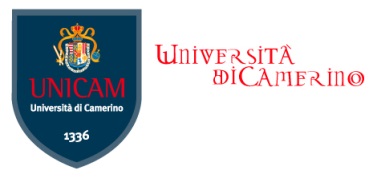 Allegato 1   							  Al Dirigente Macrosettore Studenti dell'Università degli Studi di CamerinoIl/La sottoscritto/a………………………….…………….………………...………………………………………………...…Nato/a a…………………………..…………………….…..……………Prov……………….……..il…………………..………Codice fiscale…………………………………..……………………………………….………………………………………….…………Residente a …………………………....……….………..…….Prov………………………….Cap…………………………………In via……………………………………………………………..….…….……………………..n…..……………..……………..…..Tel………………………………………..cell………………………….………………..@…..……….…………………..……………..…CHIEDEdi  partecipare  alla   selezione   bandita  in data 18 gennaio 2016 disposto n. 7/Assint,  per  il   conferimento  di n. 2  incarichi di Tutorato Didattico –Area di Fisica Sedi San Benedetto del Tronto e Ascoli Piceno.A tal fine dichiara di essere in possesso della laurea triennale o magistrale in__________________________________________________________________________________________________________________________________________	 (conseguimento titolo in data_______________________________________________votazione__________________)• di non prestare attività lavorativa a tempo indeterminato.Si allegano: -curriculum vitae attestante eventuali titoli posseduti utili ai fini della selezione;- copia di un documento di riconoscimento in corso di validità._____________________________________________________________________________________________________________Il sottoscritto prende atto che, ai sensi degli articoli 75 e 76 del D.P.R. 445/2000 le dichiarazioni non veritiere comporteranno l’immediata decadenza dei benefici eventualmente ottenuti, con le conseguenti eventuali responsabilità penali cui lo stesso potrà incorrere in caso di dichiarazioni mendaci.Il sottoscritto esprime il proprio consenso affinché i dati personali forniti possano essere trattati manualmente o in forma automatizzata, nel rispetto del Decreto Legislativo n. 196/2003 e successive modificazioni.________________________________________________________________________________________________________________________________________________________________________Data____________________________________	Firma___________________________________UNIVERSITÀ DEGLI STUDI DI CAMERINOMODULO DOMANDA PER ATTIVITÀ DI TUTORATO DIDATTICO A.A. 2015-2016Scadenza per la presentazione della domanda:  15 febbraio 2016 ore 17.00